Hindawi Publishing Corporation Case Reports in Emergency Medicine Volume 2012, Article ID 679121, 3 pages doi:10.1155/2012/679121Case ReportOvarian Torsion in a 5-Year Old: A Case Report and ReviewMatthew F. Ryan and Bobby K. DesaiDepartment of Emergency Medicine, College of Medicine, University of Florida, P.O. Box 100186, Gainesville, FL 32610-0186, USACorrespondence should be addressed to Bobby K. Desai, bdesai@ufl.eduReceived 5 March 2012; Accepted 22 April 2012Academic Editors: V. Papadopoulos and M. SandCopyright © 2012 M. F. Ryan and B. K. Desai. This is an open access article distributed under the Creative Commons Attribution License, which permits unrestricted use, distribution, and reproduction in any medium, provided the original work is properly cited.Ovarian torsion represents a true surgical emergency. Prompt diagnosis is essential to ovarian salvage, and high clinical suspicion is important in this regard. Confounding the diagnosis in general are more commonly encountered abdominal complaints in the Emergency Department (ED) such as constipation, diarrhea, and urinary tract infections and more common surgical emergencies such as appendicitis. Prompt diagnosis can be further complicated in low-risk populations such as young children. Herein, we describe the case of a 5-year-old girl with a seemingly benign presentation of abdominal pain who was diagnosed in the ED and treated for acute ovarian torsion after two prior clinic visits. A brief discussion of evaluation, treatment, and management of ovarian torsion follows.1. IntroductionOvarian torsion can be an abdominal catastrophe for women, especially if ovarian salvage is not possible. Pa- thophysiological ramifications include ovarian loss, intra- abominal infection, sepsis, and even death. The psycholog- ical impacts can also be profound [1,  2].  Early diagnosis and high clinical suspicion are keys to prompt identification and definitive surgical treatment of this diagnostic dilemma. We  report  on  a  case  of  ovarian  torsion  in  a  five-year- old girl who initially presented to her pediatrician with nonspecific abdominal pain. There were several factors that confounded the diagnosis: firstly, was the fact that the patient had been seen and examined twice prior to presenting to the Emergency Department (ED). Secondly, the mistaken belief of the rarity of ovarian torsion within this patient population; five-year-old girls are well within the bimodal distribution for ovarian torsion. And lastly, the patient’s seemingly benign presentation.2. Case ReportA previously healthy five-year-old girl presented to the ED with a one-day history of fever and right lower quadrant pain. She had been evaluated by her pediatrician the previousday and was diagnosed with acute gastroenteritis after a benign physical exam and negative urinalysis. However, her symptoms progressed and her parents brought her to an after-hours urgent-care facility where a second urinalysis was performed and was again negative. The patient was again discharged with a diagnosis of gastroenteritis. The next morning the patient’s pain had become more severe and she was sent to the ED by her pediatrician for further evaluation.Upon presentation to the ED, the patient appeared ill and uncomfortable. She complained of constant pain not relieved with acetaminophen or ibuprofen. Her review of symptoms was positive for fever, one episode of vomiting, and abdominal pain. She was born full-term and has a history of asthma managed with inhaled corticosteroids and albuterol. She has two siblings who were healthy, and she had no ill contacts.On physical exam, the patient’s vital signs were within normal parameters for her age. Her oral temperature was36.5◦ C,  heart  rate  of  90,  blood  pressure of  110/70,  and respiratory rate of 18, and oxygen saturation was 100% on room air. The patient’s abdomen was slightly distended and tender in the right lower quadrant, pelvic, and suprapubic areas. She had some involuntary guarding but no rebound tenderness, hepatosplenomegaly, or costovertebral angle tenderness. Pain was elicited specifically at the right inguinaltwisted 360◦ . The torsion was corrected and a right ovarian cyst drained. The patient was discharged on postoperative day 2 without further complications. Follow-up ultrasound performed three months later showed developing follicles in both adnexa with good arterial and venous blood flow.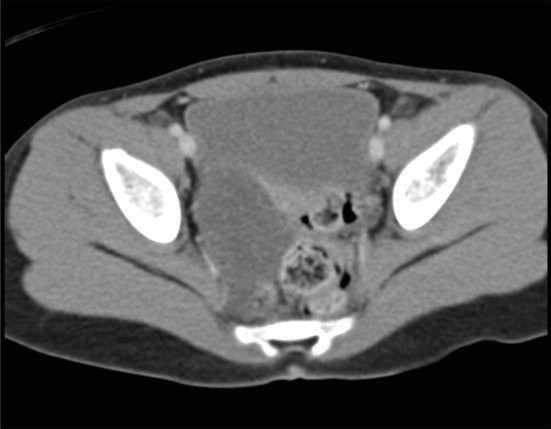 Figure 1: Computed tomography of the pelvis with IV contrast demonstrates a complex loculated fluid collection within right adnexa.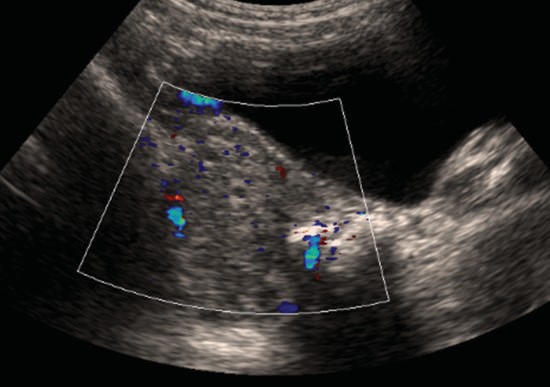 Figure 2: Doppler ultrasound of a large right ovarian cyst (estimated ovarian volume of 41 cm3 ) demonstrating arterial flow but scant venous outflow.ligament. Classic signs for appendicitis, including Rovsing’s and Psoas signs, were absent. The remainder of the exam was normal including heart tones, lung sounds, capillary refill, and skin turgor.Her catheterized urine sample showed no protein, ketones,  nitrites,  or  leukocyte  esterase;  the  microscopic UA showed 30–50 red blood cells with no white cells or bacteria. The patient’s white blood count was elevated at14.6 thou/mm3 while hemoglobin, hematocrit, and platelets were within normal levels. A basic chemistry panel was normal.Computed tomography (CT) scan of the abdomen and pelvis with intravenous contrast demonstrated normal solid organs and normal bowel-gas pattern. A noninflammed appendix was visualized. A complex loculated fluid collection within the right adnexa and associated pelvic free fluid were seen  (Figure 1).  A follow-up  abdominal  ultrasound  with Doppler, performed to further interrogate the right lower quadrant, revealed a significantly enlarged right ovary with preserved arterial flow but scant venous outflow (Figure 2). The left ovary was normal.3. DiscussionOvarian torsion is a rare problem within the pediatric pop- ulation, yet it represents a true gynecological and surgical emergency [1, 2]. Ovarian torsion accounts for approxi- mately 2.7% of all cases of acute abdominal pain in children[3, 4].  Adnexal torsion is often diﬃcult to diagnoe giventhe presence of nonspecific symptoms and more commonlyencountered diagnoses. The presentation of adnexal torsioncan mimic appendicitis, urinary tract infection, renal colic,gastroenteritis, or other conditions of acute abdominal andpelvic pain [5].Torsion occurs more frequently in adolescents and youngwomen  [6].  For  premenarchal  patients,  adnexal  torsionoccurs mostly  in  neonates [7].  Here,  fetal  and  newbornovarian cysts develop due to the high levels of circulatingmaternal hormones. The cysts typically resolve after birthwith withdrawal of maternal hormones. In two independentsonographic studies, Orsini and coworkers [8], and Salardiet al. [9] reported the typical ovary to be solid and homo-geneous in echogenicity in premenarchal girls less than sixyears of age. The homogeneous echogenicity is interpretedto represent ovarian parenchyma without cysts. Later, Cohenet al. [10] showed microcysts (<9 mm in greatest length) tobe common in girls 2–12 years old but macrocyts to be lesscommon, and no cyst was seen in any girl aged 2–12 in theirstudy of the size described herein.Torsion occurs frequently (60%)  on the right side pre-sumably  because  the  sigmoid  colon  leaves  limited  spacefor adnexal movement [4,  11, 12].  The predominance ofright-sided abdominal pain confounds diagnosis, and 38%of  children  with  identified adnexal  masses in  one  studywere initially diagnosed in the emergency department withappendicitis [5].Torsion is often associated with preexisting ovarian pa-thology,  [6,  13]  yet  large  cysts  (as  was  the  case  in  ourpatient)  are thought to  be  less likely to  undergo torsionsecondarily to their size and mass [14]. The large size of ourpatient’s right ovary potentially limited the torsion, whichfacilitated ovarian salvage as  the  arterial supply  was  notyet compromised. Normal prepubertal ovarian volume isapproximately 1-2 cm3  [15]. Our patient had an estimatedright ovarian volume of 40 cm3 .The diagnosis of ovarian torsion was supported by ultra-sound (approximately 87% accurate for ovarian pathology[16]).  While  CT  may  be  useful  in  diagnosing  ovariantorsion [17, 18], its utility here was in discerning abdominalversus gynecological pathology, for example, CT ruled outappendicitis but did not rule in, satisfactorily ovarian torsionsecondary to an ovarian cyst.Prompt diagnosis and emergent surgical intervention arekeys to  ovary salvage, especially considering the sensitivenature of ovarian loss in the prepubescent patient. A misdiag-nosis can have dire consequences including ovarian loss. Ourpatient was able to undergo ovarian salvage as blood flowwas restored after correction. Many surgeons recommendedagainst detorsing the ovary and prefer oophorectomy forconcerns of embolization [18, 19], yet no strong evidenceexists to support this claim [2, 20–22]. As demonstrated inthis paper, ovarian torsion can occur at any age. Therefore ahigh index of suspicion coupled with radiographic evidenceand  clinical  presentation  will  facilitate  prompt  diagnosisand  ovarian  salvage  with  significantly  reduced  patientcomorbidity.Publication of this article was funded in part by the University of Florida Open-Access Publishing Fund.References[1]  L. L. Breech and P. J. A. Hillard, “Adnexal torsion in pediatric and adolescent girls,” Current Opinion in Obstetrics and Gyne- cology, vol. 17, no. 5, pp. 483–489, 2005.[2]  D. Aziz, V. Davis, L. Allen, and J. C. Langer, “Ovarian torsion in children: is oophorectomy necessary?” Journal of Pediatric Surgery, vol. 39, no. 5, pp. 750–753, 2004.[3]  B. A. Hoey, S. P. Stawicki, W. S. Hoﬀ, R. K. Veeramasuneni,H. Kovich, and M. D. Grossman, “Ovarian torsion associatedwith appendicitis in a 5-year-old girl: a case report and reviewof the literature,” Journal of Pediatric Surgery, vol. 40, no. 9, pp.E17–E20, 2005.[4]  L. T. Hibbard, “Adnexal torsion,” American Journal of Obstet-rics and Gynecology, vol. 152, no. 4, pp. 456–461, 1985.[5]  A. J. Pomeranz and S. Sabnis, “Misdiagnoses of ovarian massesin children and adolescents,” Pediatric Emergency Care, vol. 20,no. 3, pp. 172–174, 2004.[6]  P. A. Argenta, T. J. Yeagley, G. Ott, and S. J. Sondheimer, “Tor-sion of the uterine adnexa: pathologic correlations and currentmanagement trends,” Journal of Reproductive Medicine, vol. 45,no. 10, pp. 831–836, 2000.[7]  P. Bagolan, C. Giorlandino, A. Nahom et al., “The manage-ment of fetal ovarian cysts,” Journal of Pediatric Surgery, vol.37, no. 1, pp. 25–30, 2002.[8]  L. F. Orsini, S. Salardi, and G. Pilu, “Pelvic organs in preme-narcheal girls: real-time ultrasonography,” Radiology, vol. 153,no. 1, pp. 113–116, 1984.[9]  S. Salardi, L. F. Orsini, and E. Cacciari, “Pelvic ultrasonog-raphy in  premenarcheal girls: relation to  puberty and  sexhormone concentrations,” Archives of Disease in Childhood,vol. 60, no. 2, pp. 120–125, 1985.[10]  H. L. Cohen, P. Eisenberg, F. Mandel, and J. O. Haller, “Ovar-ian cysts are common in premenarchal girls: a sonographicstudy of 101 children 2–12 years old,” American Journal ofRoentgenology, vol. 159, no. 1, pp. 89–91, 1992.[11]  F.  Albayram  and  U.  M.  Hamper,  “Ovarian  and  adnexaltorsion: spectrum of sonographic findings with pathologiccorrelation,” Journal of Ultrasound in Medicine, vol. 20, no. 10,pp. 1083–1089, 2001.[12]  D. H. Nichols and D. J. Julina, “Torsion of the adnexa,” ClinicalObstetrics and Gynecology, vol. 28, no. 2, pp. 375–380, 1985.[13]  A. C¸ elik, O.  Ergu¨ n,  H.  Aldemir et  al.,  “Long-term  resultsof conservative management of adnexal torsion in children,”Journal of Pediatric Surgery, vol. 40, no. 4, pp. 704–708, 2005.of large ovarian cysts in children: the value of serial pelvic ultrasonography,” Surgery, vol. 112, no. 4, pp. 749–755, 1992.[15]  L. Garel, J. Dubais, A. Grignon, D. Filiatrault, and G. Van Vliet, “US of the pediatric female pelvis: a clinical perspective,” Radiographics, vol. 21, no. 6, pp. 1393–1407, 2001.[16]  S. B. Vijayaraghavan, “Sonographic whirlpool sign in ovarian torsion,” Journal of Ultrasound in Medicine, vol. 23, no. 12, pp.1643–1649, 2004.[17]  A. M.  Gittleman, A. P.  Price, L.  Goﬀner, and  D.  S.  Katz,“Ovarian torsion: CT findings in a child,” Journal of PediatricSurgery, vol. 39, no. 8, pp. 1270–1272, 2004.[18]  E. R. Kokoska, M. S. Keller, and T. R. Weber, “Acute ovariantorsion in children,” American Journal of Surgery, vol. 180, no.6, pp. 462–465, 2000.[19]  J. Mordehai, A. J. Mares, Y. Barki, R. Finaly, and I. Meizner,“Torsion of uterine adnexa in neonates and children: a reportof 20 cases,” Journal of Pediatric Surgery, vol. 26, no. 10, pp.1195–1199, 1991.[20]  J. F. Anders and E. C. Powell, “Urgency of evaluation and out-come of acute ovarian torsion in pediatric patients,” Archivesof Pediatrics and Adolescent Medicine, vol. 159, no. 6, pp. 532–535, 2005.[21]  S. E. Dolgin, M. Lublin, and E. Shlasko, “Maximizing ovariansalvage when treating idiopathic adnexal torsion,” Journal ofPediatric Surgery, vol. 35, no. 4, pp. 624–626, 2000.[22]  M. Abes¸ and H. Sarihan, “Oophoropexy in children with ovar-ian torsion,” European Journal of Pediatric Surgery, vol. 14, no.3, pp. 168–171, 2004.